Skim and 1% Milk Offered Daily 															             Grain Items Offered on Menu are Whole Grain Rich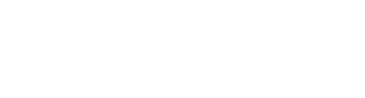 